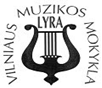 Vilniaus „Šviesos“ pradinėje mokykloje(Fabijoniškių g. 23)2016 m. balandžio 28 d. 11 val.Koncertas„Dainoj pavasarį nešu“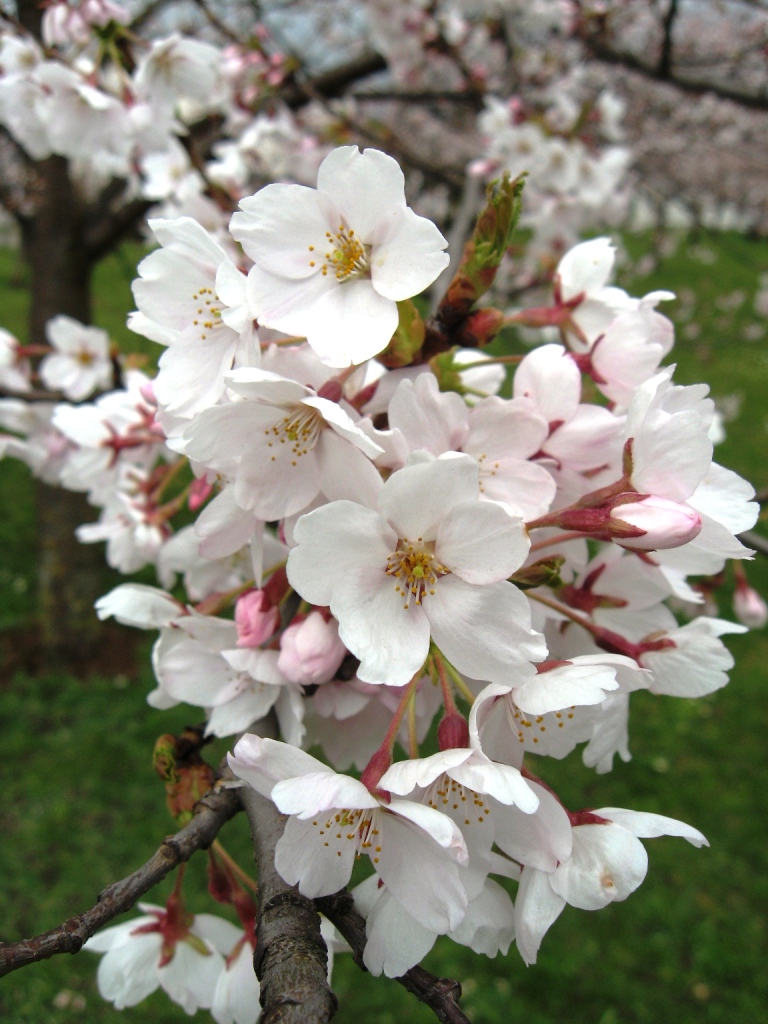 Dalyvauja:Instrumentininkų chorasVadovė  Dalia PuišienėKoncertmeisterė Rasa Kulikauskienė Solistai instrumentininkai, instrumentiniai ansambliaiAtlikėjus paruošė mokytojai: M. Ambrasienė, R. Bagotyrienė,B. Glovickis, R. Jonavičius, R. Kulikauskienė, A. Liutvinskij,V. Palubinskienė,  E. Petkus, L. Rutkauskaitė, L. Vindzberg,D. ŽelvienėKoncertą veda  Dalia Puišienė